Духовно-культурный центр при Смоленском соборе  г.Олонца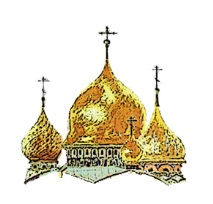 Положениео фестивале  духовной музыки «Тебе поем…»               Фестиваль духовной музыки «Тебе поем»  проводится 24 сентября 2016г.в рамках праздничных мероприятий освящения Смоленского собора, окончания строительства Олонецкой крепости и издания Указа Алексея Михайловича Романова о статусе города                 Фестиваль 2016 года открывает  памятный календарь мероприятий к 100-летию  памяти пострадавших за веру первых новомученников Церкви  Русской.                Целью его проведения является консолидация  здоровых сил  гражданского общества на базе исторических и  духовно-нравственных ценностей для возрождения и развития духовных, народных и культурных традиций народа.              Реализуя её, будут отлаживаться социально-культурные связи органов  местного самоуправления и  общественных организаций,  ведущих практическую общественно-полезную и духовно-просветительскую деятельность; складываться практика взаимодействия различных  объединений для решения общих задач; воспитываться и совершенствоваться понимание  музыкального духовного творчества.             Ожидаемый результат:             Осознание социумом необходимости сохранения  и совершенствования духовно-культурных и морально-нравственных ориентиров, рост певческого мастерства. II. Организация подготовки и проведения Фестиваля Организатором проведения Фестиваля является духовно-культурный центр Смоленского собора.Отец Михаил – протоиерей, настоятель Смоленского Собора           -Гурилова Инга Николаевна – член правления КРОО «Олонецкие карелы»Елькина Раиса Анатольевна – главный бухгалтер ОАО «Олонецкий хлебозавод»Кузьмицкая Людмила Мечиславовна – преподаватель Олонецкой детской музыкальной школы  -   Кокатева Наталья Владимировна, член президиума совета ветеранов Олонецкого      районаЛукин Владимир Васильевич – председатель правления КРОО «Олонецкие карелы»Михалкина Тамара Владимировна-директор МУП «Олонецобщепит»Николаева Наталья Васильевна – директор Олонецкого национального музея карел-ливвиковПартнеры в проведении мероприятия: Министерство по вопросам национальной политики и связям с общественными и религиозными объединениями и средствами массовой информации;Администрация Олонецкого национального муниципального района;Администрация Олонецкого городского поселения;     -      Музей-заповедник «Кижи»  Функции Оргкомитета:а) принимает заявки на участие в фестивале и оказывает консультативную помощь участникам Фестиваля;б) обеспечивает организационное, программное и информационное сопровождение проведения Фестиваля;	в) осуществляет приглашение представителей общественных, религиозных и иных организаций;             г) осуществляет необходимое взаимодействие с нужными органами власти .            Заявки для участия в Фестивале подаются членам оргкомитета.            Предварительное прослушивание певческих коллективов проходит по согласованию с руководителями  коллективов.       111. Требования к исполнению концертных произведений программы фестиваляКоллективам, участвующим в фестивале, рекомендуется исполнение следующих сочинений: -богослужебные песнопения или духовные произведения русских  и зарубежных композиторов, духовные народные песнопения;-обработки народных песен, свадебные, эпические и лирические  народные песни. Рекомендуется исполнение произведений карельских композиторов и карельских народных и лирических песен.Произведения исполняются «  акапелло».Творческие коллективы и  индивидуальные исполнители представляют программу до 10 минут  (не более 3-х номеров).        1V. Информационное обеспечение:                Информационную поддержку проведению мероприятий фестиваля оказывает редакция газеты «Соседские вести».           Оргкомитет фестиваля вправе приглашать для консультаций специалистов, не проживающих на территории Олонецкого района.Приложение 1                                    Заявка на участие в фестивале «Тебе поем»Наименование творческого коллектива_________________________________________Ф.И.О. руководителя__________________________________________________________Тел. для контактов ____________________________Дата образования коллектива__________________________________Количество членов коллектива_________________________солисты__________________Достижения коллектива, опыт участия в фестивалях________________________________________________________Программа участия:Название произведения       Автор                  Длительность исполнения